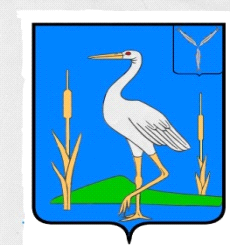 АДМИНИСТРАЦИЯБОЛЬШЕКАРАЙСКОГО МУНИЦИПАЛЬНОГО ОБРАЗОВАНИЯ РОМАНОВСКОГО МУНИЦИПАЛЬНОГО РАЙОНА  САРАТОВСКОЙ  ОБЛАСТИПОСТАНОВЛЕНИЕ№ 57от 14.12.2023 годас. Большой КарайОб утверждении муниципальной программы«Управление земельно - имущественнымиресурсами муниципального образования»	В целях эффективного управления объектами недвижимости и земельными ресурсами муниципального образования и увеличения неналоговых доходов консолидированного бюджета, в соответствии со статьей 179 Бюджетного кодекса Российской Федерации, Федеральным законом от 06.10.2003 г. № 131-ФЗ «Об общих принципах организации местного самоуправления в Российской Федерации», Уставом Большекарайского муниципального образования Романовского муниципального района Саратовской области ПОСТАНОВЛЯЮ:Утвердить муниципальную программу «Управление имуществом и земельными ресурсами муниципального образования» (далее –  муниципальная программа) согласно приложению.Обнародовать данное постановление в установленном порядке.Настоящее постановление вступает в силу с 1 января 2024 года.Контроль за исполнением настоящего постановления оставляю за собой.Глава Большекарайскогомуниципального образования				Н.В.Соловьева                                                                                                   Приложение к постановлению                                                                                               Администрации Большекарайского муниципального образования                                                                                                                    от 14.12. 2023года № 57ПАСПОРТмуниципальной программы1. Общая характеристика сферы реализации муниципальной программыОдной из важнейших стратегических задач в области создания условий устойчивого экономического развития Большекарайского муниципального образования является эффективное использование земли и иной недвижимости всех форм собственности для удовлетворения потребностей общества и граждан.Порядок управления и распоряжения муниципальной собственностью Большекарайского муниципального образования установлен Положением о порядке управления и распоряжения имуществом, находящемся в муниципальной собственности Большекарайского муниципального образования, утвержденным решением Совета депутатов Большекарайского муниципального образования от 01.03.2019 года № 27, с изменениями от 25.03.2020 №71.Политика управления муниципальной собственностью Большекарайского муниципального образования строится на принципах соответствия состава муниципального имуществафункциям и полномочиям сельского поселения.Управление муниципальной собственностью заключается в эффективном и рациональном использовании, распоряжении и владении имуществом и земельными ресурсами.Для достижения этой цели необходимо:1. реализовывать на основе законодательства Российской Федерации политику приватизации объектов недвижимости.2. повысить  уровень собираемости неналоговых доходов.3.повысить эффективности использования муниципального недвижимого имущества и земельных участков.4. усилить поддержку субъектов малого и среднего предпринимательства на территории  муниципального образования, посредством предоставления земельных участков для строительства и целей, не связанных со строительством.Решение имеющихся проблем в области реформирования земельных и имущественных отношений в рамках Программы позволит увеличить доходную часть бюджета муниципального образования, а также значительно повысит эффективность расходования бюджетных средств, качество управления муниципальной собственностью. Это будет способствовать более эффективному и ответственному планированию ассигнований бюджета  муниципального образования, сохранению ресурсов для взвешенного принятия новых расходных обязательств  бюджета муниципального образования.Повышение эффективности управления муниципальным имуществом и земельными ресурсами Большекарайского муниципального образования, отдача от его использования зависит от распределения имущества между муниципальными учреждениями и предприятиями.Распределение имущества направлено на возможность его функционального использования,  что позволяет оптимизировать состав объектовмуниципальной собственности, а такжеопределить экономически выгодные варианты их использования.Для регистрации права собственности на земельные участки за муниципальным образованием  следует выполнить кадастровые работы по земельным участкам под объекты, находящиеся в муниципальной собственности, и которые в соответствии с действующим законодательством относятся к собственности муниципального образования.Выполнение основных мероприятий по формированию земельных участков, позволит планомерно и последовательно реализовывать мероприятия по эффективному использованию земли, вовлечению ее в хозяйственный оборот, по стимулированию инвестиционной деятельности на рынке недвижимости.Реализация мероприятий в рамках муниципальной программы «Управление имуществом и земельными ресурсами Большекарайского муниципального образования» позволит увеличить эффективность управления имуществом и земельными ресурсами.2. Цели и задачи муниципальной программыОсновными целями Программы являются:1) оптимизация состава и структуры муниципального имущества муниципального образования;2) повышение эффективности управления и распоряжения муниципальным имуществом, земельными участками.Основными задачами программы являются:1) Совершенствование системы управления и распоряжения муниципальным имуществом и земельными участками, находящимися в муниципальной собственности, что подразумевает учет муниципальной собственности в реестре муниципального имущества муниципального образовании, а также более эффективное распоряжение муниципальным движимым и недвижимым имуществом, а также земельными участками, находящимися в муниципальной собственности.2) Обеспечение доходности местного бюджета от использования земельных ресурсов. Одним из объективных показателей достижения стратегической цели  администрации муниципального образования является объем денежных средств, поступающих в бюджет  муниципального образования от  продажи земельных участков, путем проведения аукционов. Земля является одним из важнейших экономических ресурсов муниципального  образования. И, как следствие, средства от продажи земельных участков составляют значительную часть собственных доходов муниципального образования.3. Сроки и этапы реализации муниципальной программыРеализация муниципальной программы будет осуществляться в течение  2024 - 2026 годов. Выделение отдельных этапов реализации муниципальной программы не предполагается.4. Перечень основных мероприятий, объем и источники финансового обеспечения муниципальной программы Достижение целей муниципальной программы будет осуществляться за счет выполнения следующих основных мероприятий:1. Выполнение геодезических и кадастровых работ по учету объектов капитального строительства, земельных участков, регистрации права собственности, хозяйственного ведения и права оперативного управления.2. Оказание услуг по рыночной оценке земельных участков  и прав на них.3. Оформление технической документации на объекты муниципального имущества4.Финансирование муниципальной программы осуществляется за счет средств бюджета муниципального образования.Наименование муниципальной программыУправление земельными и имущественными ресурсами муниципального образования  Цели муниципальной программыОптимизация состава и структуры муниципального имущества, повышение эффективности управления и распоряжения муниципальным имуществом, земельными участками.Задачи муниципальной программы-совершенствование системы управления и распоряжения муниципальным имуществом и земельными участками, находящимися в муниципальной собственности;- обеспечение доходности местного бюджета от использования земельно-имущественных ресурсов.Сроки реализации муниципальной программы2024-2026 годОтветственный исполнитель муниципальной программыАдминистрация муниципального образованияИсточник финансирования муниципальной программыБюджет  муниципального образованияОбъемы финансирования муниципальной программыОбщий объем финансирования 2024г. -  50,0 тыс. руб.2025г. – 50,0 тыс. руб.2026г. – 50,0 тыс. руб.(сумма может корректироваться)Ожидаемые конечные результаты реализации  муниципальнойпрограммы- увеличение поступлений в бюджет  муниципального образования, от продажи земельных участков;- ожидается повышение эффективности управления муниципальным имуществом;- увеличение количества объектов, на которые оформлено и зарегистрировано право муниципальной собственностиНаименование мероприятийОтветственный исполнительИсточники финансирования2024(тыс.р.)2025(тыс.р.)2026(тыс.р.)123456Выполнение геодезических и кадастровых работ по учету земельных участков о признании права муниципальной собственностиАдминистрация муниципального образованияБюджет муниципального образования35,035,035,0Услуги по определению рыночной стоимости земельных участковАдминистрация муниципального образованияБюджет муниципального образования5,0 5,05,0Оформление технической документации на объекты муниципального имущества, в том числе переданных МУП «Волна»Администрация муниципального образованияБюджет муниципального образования10,010,010,0ВСЕГО:ВСЕГО:ВСЕГО:50,050,050,0